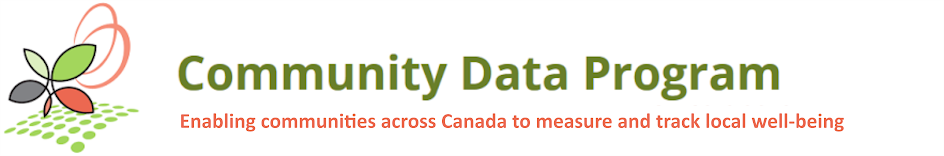 Community Data Solutions LabDeveloping easy-to-use community decision-making tools to help achieve National Housing Strategy goalsSolutions Lab Working Group Terms of ReferenceProject BackgroundThe Community Data Solutions Lab is funded by the Solutions Lab Initiative of the Canada Mortgage and Housing Corporation (CMHC) to meet the goals of the National Housing Strategy (NHS). About CMHCCMHC is the Government of Canada’s National Housing Agency, with a mandate to help housing Canadians meet their housing needs. As Canada’s authority on housing, CMHC contributes to the stability of the housing market and financial system, provides support for Canadians in housing need, and offers objective housing research and advice to Canadian governments, consumers and the housing industry. About the National Housing StrategyAffordable housing is a cornerstone of inclusive communities. It helps to strengthen the middle class and grow the economy. Canada’s first-ever National Housing Strategy is a 10-year, $40-billion plan that will give more Canadians a place to call home and will create a new generation of housing in Canada. Through the NHS, the federal government is re-engaging in affordable housing and bringing together the public, private and non-profit sectors to ensure more Canadians have a place to call home. The goal of this historic strategy is to make sure Canadians across the country can access housing that meets their needs and that they can afford. To achieve this goal, the strategy will first focus on the most vulnerable Canadians.About Solution LabsThe National Housing Strategy Solutions Labs initiative provides housing stakeholders with funding to help solve complex and persistent housing problems and foster innovation in the housing sector. Solutions Labs co-develop innovative, bottom-up solutions to specific problems that have not been able to be solved using traditional approaches. Solutions Labs funding focuses on:resolving affordable housing problems within the NHS key priority areas and/or priority vulnerable populations;targeting the rapid creation of solutions such as technologies, policies, programs or standards;gathering a wide range of stakeholders, including those with lived experiences, to find solutions that are practical, replicable, implementable and deliverable within a realistic time frame;requiring inclusion of Solutions (Social Innovation) Lab expertise to advise on the design and delivery of the lab to achieve the desired results; andapplying innovation lab tools and methods commonly used to solve persistent and complex affordable housing problemsAbout the Community Data Solutions LabWorking in partnership with municipal and community sector organizations active in the housing sector, the Community Data Solutions Lab will strengthen evidence-based planning and decision making using innovative methods and tools to transform municipal and neighbourhood scale data into better programs, policies and operational decisions. These methods and tools will respond to the real constraints of time and analytical staff support needed to apply data to housing-related decisions affecting neighbourhoods and communities. The figure below lays out a path forward from the current data and capacity gap facing housing professionals seeking to use data to make evidence based-decisions.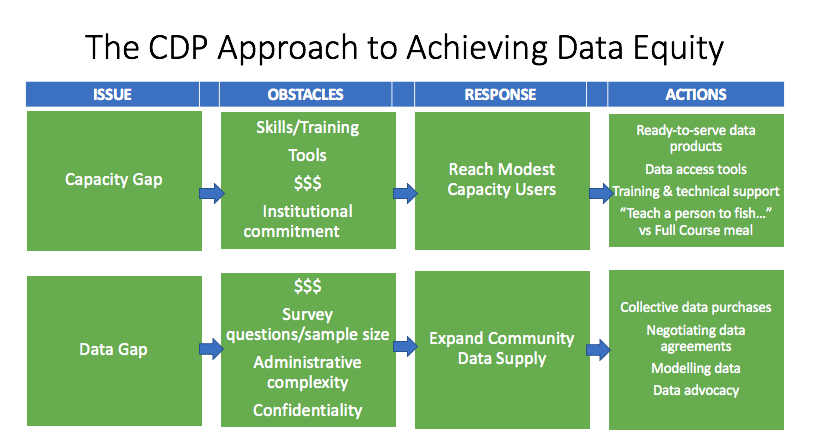 The project is being delivered over eighteen months, from October 1, 2020, until March 31, 2022, in the form of structured and facilitated workshops, webinars, tools development and testing, and technical guidance. The project will be undertaken during the following phases: Coordinating national and local (micro) level innovationA national Solutions Lab hosted by the CDP and led by the project team will coordinate with a network of local “micro-labs” led by CDP members and supported by the national project team. The National Solutions Lab will take the form of a CDP working group, relying on scheduled AdobeConnect meetings serving as training and learning workshops informed by a Solutions Lab innovation process.  Community Data Micro Labs will rely on member-led processes and will guide the preparation of project outputs to ensure their relevance to local trends and conditions. Micro Labs will share certain core characteristics, including convening local stakeholders focused on the topic of housing and seeking to make better use of data to inform local decision making While each Micro Lab will be unique, they will be expected to align with the Solutions Lab problem statement, rely on the innovation methodologies provided by the Solutions Lab project team, and share reports and findings with the National Lab. Community Data Solutions Lab Working Group PurposeLike other CDP working groups, the Solutions Lab Working Group is an advisory and sounding board to CDP and the Project Team to inform and help steer the direction of the solutions lab process. As the success of the project rests significantly on the Project Team’s ability to engage people who work with housing data and other key stakeholders, the Working Group will also play an important role in providing leadership and access to their respective local networks to help mobilize stakeholder and provide feedback throughout the lab process. The Working Group will be called upon to provide support, guidance and oversight on progress. Some individual members may also directly be responsible for managing and delivering project activities, such as a micro-lab, with the support of the Project Team. The Working Group is made up of the Project Team, Community Partners, and other stakeholders. Community Data Solutions Lab Working Group Member Roles and Responsibilities
Project Administrator: Supports CDP through administration, contracts, and promotes the project to their network. Project Team: provides leadership, oversight, partner engagement, governance, creation of tool, feedback to group, and reporting. Community Partner: An organization already engaged in the CDP networks and committed to evidence-based decision making in support of housing policies and programs. Each Community Partner is participating in a local process aligned with Solutions Lab problem statement. This local process will serve as a Micro Lab working in parallel with the National Solutions Lab. Collectively, all Community Partners shall participate in activities associated with the lab during different phases of the Solutions Lab: structured and facilitated workshops, webinars, tools development and testing, and technical guidanceCommunity Partners are expected to prepare for and attend National Solutions Lab working group meetings, to promote the project to their local network, provide feedback from local Micro Labs throughout the process, and provides insight and advice on the use of data to solve local housing problems Other optional responsibilities could include the contribution of local data, policy or research, and/or assisting in communications and outreach for the project. Other Stakeholder: members who are not community partners, including CDP members not participating in a local Micro Lab process, people with relevant expertise who may be invited to participate in occasional working group meetings, such as CMHC or StatsCAN. Other stakeholders will be provided updates on the project and will provide advice and feedback to the National Solutions Lab Working Group.  Benefits for Community Partners derived from participationThe project aims to integrate several innovations into the work of local planners, policy analysts, and decision-makers, including:Common indicators relevant to measuring housing results at the municipal and neighbourhood scaleNew data sources and uses of data, including data modelingUse of new software to support data visualization and data accessShared learning between provincial jurisdictionsMore effective feedback loops to better understand the impact of data on local decision makingTermThe term of the Working Group aligns with the Project schedule which is set to conclude by March 31, 2022. MeetingsFrequency and Location:  The Committee will meet approximately every two months. All meetings take place online at https://cdp.adobeconnect.com/theboardroom. Logistics, Agenda and Notes: Meeting invitations, agendas, and minutes will be coordinated by CDP and the Project Manager from the Lansdowne Consulting Group with the input of all members.  A page on communitydata.ca will be created and all Working Group Members will receive access in order to share project documents.Financial Support: Community Partners can access a small grant to cover the costs of facilitation a Micro Lab such as the cost of a virtual meeting license or other technology tools. Grant requests should be made to michel@communitydata.ca.Technology: A few different platforms will be used including Adobe connect, digital white board (Mural or Miro). Schedule of meetings (all meetings occur on Tuesdays starting at 1:30 pm ET):Dates and times may change and people will be given as much notice as possible. Additional meetings may be added if needed.The Community Data Program is an initiative of the Canadian Community Economic Development Network (CCEDNet), a national association of organizations and people throughout Canada committed to strengthening communities by creating economic opportunities that enhance social and environmental conditions.The project entitled “Developing Easy-To-Use Community Decision-Making Tools To Help Achieve National Housing Strategy Goals” received funding from the National Housing Strategy under the NHS Solutions Labs.“Without strong, accessible data, decision-makers can’t make the best decisions to address housing supply issues. We have lots of housing data, buthousing data is scattered, outdated, inconsistent, and not openly availableHousing Data if full of gaps – especially for vulnerable populationsData collection limitations, which impacts availability, relevancy, timelinessData sharing limitations – legal, business, other constraints limit sharingData governance challenges – clear governance and standardization is lackingAnd other challenges!Innovation can help raise awareness, explore solutions and improve decision-making.”From CMHCDefinition PhaseOct-Nov 2020confirms which communities will host a succession of online solutions workshops. A larger networking group that includes participants in ongoing Solutions Labs will be invited to follow activities and contribute.Discovery PhaseDec 2020-Mar 2021will survey all CDP and CCEDNet members, plus interested Solutions Labs projects. They will be asked about the housing issues they encounter most frequently. A list of challenges and opportunities that need priority attention in workshops will be created based on the results.Design PhaseApr – Sep 2021involves convening a series of national and local online workshops to explore challenges and opportunities and prioritize potential solutions. Creative concepts and sample information products may also be produced. These will build on current good practices for data collection, analysis and communicating results to potential users.Prototype and Test PhaseOct- Dec 2021will test and refine phase 3 prototypes for new data sets, indicators, communication tools, stories and other ideas with user audiences. This will help to refine and improve results.Roadmap PhaseJan – Mar 2022will define a roll-out of the proposed new data sets, indicators, communication tools and stories over time. It will communicate a clear pathway for applying these tools and improving them. Assessment activities will include a second online survey of the project network, and a roundtable with CMHC and Stats Canada experts to consider how lessons learned can be applied to the Housing Supply Challenge and future Solutions Labs.CommunityContact(s)Project RoleCCEDNETMichael Toye <mtoye@ccednet-rcdec.ca>; 'Melissa Lessard' <m.lessard@ccednet-rcdec.ca>Project AdministratorCommunity Data ProgramMichel Frojmovic michel@communitydata.ca; Mary Clarke mary@communitydata.ca; mike Ditor mike@communitydata.ca; Jamie Carrick jamie@communitydata.ca;  Saeideh Hejazi saeideh@communitydata.caProject Team (Project management, coordination, data analysis, tool development)Priority Decision DataDavid Crenna <principal@prioritydecisiondata.com>Project Team (Research)Lansdowne GroupJohn Purkis jpurkis24@gmail.com; Fiona Wright <F.Wright@lansdowne.com>Project Team (Solutions Lab Consultant)CDEC de Québec, QCIsabelle Gilbert, igilbert@cdecdequebec.qc.ca Quebec Outreach and Micro lab facilitatorCity Calgary, ABJasmine Ing Jasmine.Ing@calgary.ca; Melissa Kelly melissa.kelly@calgary.ca; Kylee van der Poorten Kylee.vanderPoorten@calgary.caWorking Group Member; Micro lab convenor / Community Partner (TBC)City of Kawartha Lakes, ONAaron Mulcaster amulcaster@city.kawarthalakes.on.ca; Janine Mitchell jmitchell@city.kawarthalakes.on.ca; mcorley@kawarthalakes.caWorking Group Member City of Kingston, ONLaurie Dixon <ldixon@cityofkingston.ca>Working Group Member; Micro lab convenor / Community Partner (TBC)City of Peterborough, ONNancy Fischer <NFischer@peterborough.ca>Working Group Member City of Regina, SKLGRAZIER@regina.caWorking Group MemberCity of Toronto, ONPrerna.Bhasin@toronto.caWorking Group Member Winnipeg Social Planning Council, MBAlbert Boakye <aboakye@spcw.mb.ca>Working Group Member; Micro lab convenor / Community Partner (TBC)Canada Mortgage & Housing CorporationOther StakeholderDistrict of Muskoka, ONGraham Good <Graham.Good@muskoka.on.ca>Working Group Member Halton Region, ONGena Ali gena.ali@halton.ca; Ted Hildebrandt thildebrandt@cdhalton.ca; Mike Nixon <mnixon@cdhalton.ca>Working Group Member; Micro lab convenor / Community Partner (TBC)Hastings County, ONBeverley Bell-Rowbotham bell-rowbothamb@hastingscounty.com; Dino Marchiori <MarchioriD@hastingscounty.com>Working Group Member; Micro lab convenor / Community Partner (TBC)New BrunswickJohn Calhoun  John.Calhoun@gnb.ca; Bonnie-Anne Forbes  bonnie-anne.forbes@gnb.caWorking Group Member; Micro lab convenor / Community Partner (TBC)North Bay-Parry Sound Health Unit, ONAuburn Larose auburn.larose@healthunit.caWorking Group Member Northern OntarioRachel Rizzuto rrizzuto@northernpolicy.ca; Raven Wheesk <rwheesk@northernpolicy.ca>Working Group Member Nova ScotiaRachel Brighton rbrighton@valleyren.ca; Chenlu Shao <Chenlu.Shao@novascotia.ca>Working Group Member Peel Region, ONAndrea Dort <Andrea.Dort@peelregion.ca>Working Group Member Regional Municipality of Wood Buffalo. ABMartin Byaruhanga <Martin.Byaruhanga@rmwb.ca>Working Group Member Simcoe County, ONKholah Nisar Kholah.Nisar@simcoe.ca; Victoria.Chapman@simcoe.ca; Tiffany Boening Tiffany.Boening@simcoe.ca; Irena Pozgaj <Irena.Pozgaj-Jones@simcoe.ca>Working Group Member; Micro lab convenor / Community Partner (TBC)Social Planning & Research Council (SPARC) BC Lorraine Copas <lcopas@sparc.bc.ca>Working Group Member Statistics CanadaOther StakeholderTown of Banff, ABAlison Gerrits <alison.gerrits@banff.ca>Working Group Member; Micro lab convenor / Community Partner (TBC)Waterloo Region, ONRoss J Graham <RoGraham@regionofwaterloo.ca>Working Group Member Wellington Dufferin Guelph Public Health, ONEric Campbell Eric.Campbell@wdgpublichealth.caWorking Group Member York Region, ONNatalie Hui <Natalie.Hui@york.ca>Working Group Member DateTopic of MeetingNovember 5, 2020Introduction to Solutions Lab ProjectJanuary 12, 2021Virtual orientation/training session for facilitatorsMarch 2, 2020National insight generation workshopApril 6, 2021National level ideation session followed by microlabs engagement of local stakeholders ideation sessionsJune 15, 2021National session to share ideas from local microlabs & confirm prototyping approach  September 14, 2021Prototyping activities workshop November  9, 2021Check in December 7, 2021Check inFebruary 8, 2022Lessons Learned Roundtable / Road map engagement sessionMarch 8, 2022Sharing project results and transition to post-project implementation